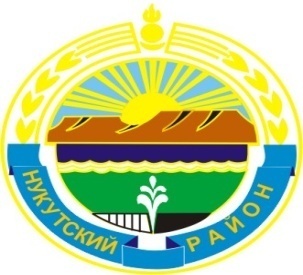 МУНИЦИПАЛЬНОЕ  ОБРАЗОВАНИЕ «НУКУТСКИЙ  РАЙОН»АДМИНИСТРАЦИЯМУНИЦИПАЛЬНОГО ОБРАЗОВАНИЯ «НУКУТСКИЙ РАЙОН»ПОСТАНОВЛЕНИЕот  27 мая 2013 года		                         № 248		                        п. НовонукутскийО внесении изменений в Административный регламент  по предоставлению муниципальнойуслуги «Прием заявлений, постановка на учет и зачисление детей в образовательные учреждения,реализующие основную общеобразовательнуюпрограмму дошкольного образования (детские сады)»         Руководствуясь Федеральным законом «О внесении изменений в отдельные законодательные акты Российской Федерации» от 03.12.2011 г. № 383-ФЗ, Федеральным законом «Об организации предоставления государственных и муниципальных услуг» от 27.07.2010 г. № 210-ФЗ, постановлением Администрации муниципального образования «Нукутский район» от 30.08.2011 г. № 420 «О разработке и утверждении административных регламентов исполнения муниципальных функций и административных регламентов предоставления муниципальных услуг», ст. 35 Устава муниципального образования «Нукутский район», АдминистрацияПОСТАНОВЛЯЕТ:1.     Внести в Административный регламент по предоставлению муниципальной услуги «Прием заявлений, постановка на учет и зачисление детей в образовательные учреждения,реализующие основную общеобразовательную программу дошкольного образования (детские сады)», утвержденный постановлением Администрации муниципального образования «Нукутский район» от 22.06.2012 г. № 348 (далее - Административный регламент), следующие изменения:Раздел 5 «Досудебный  (внесудебный) порядок обжалования решений и действий (бездействия) органа, предоставляющего услугу, а также должностных лиц, муниципальных служащих» Административного регламента изложить в следующей редакции:«5. ДОСУДЕБНОЕ (ВНЕСУДЕБНОЕ) ОБЖАЛОВАНИЕ ЗАЯВИТЕЛЕМ РЕШЕНИЙИ ДЕЙСТВИЙ (БЕЗДЕЙСТВИЯ) ОБРАЗОВАТЕЛЬНОГО УЧРЕЖДЕНИЯ,ПРЕДОСТАВЛЯЮЩЕГО МУНИЦИПАЛЬНУЮ УСЛУГУ, ЕГОДОЛЖНОСТНОГО ЛИЦА, ЛИБО РАБОТНИКА5.1. Каждый заявитель может обратиться с жалобой на решения, действия (бездействие) образовательного учреждения, предоставляющего муниципальную услугу, его должностного лица либо работника, в том числе в следующих случаях:1) нарушение сроков регистрации запроса заявителя о предоставлении муниципальной услуги;2) нарушение срока предоставления муниципальной услуги;3) требование у заявителя документов, не предусмотренных нормативными правовыми актами Российской Федерации, нормативными правовыми актами Иркутской области, муниципальными правовыми актами муниципального образования «Нукутский район»  для предоставления муниципальной услуги;4) отказ в приеме документов, представление которых предусмотрено нормативными правовыми актами Российской Федерации, нормативными правовыми актами Иркутской области, муниципальными правовыми актами муниципального образования «Нукутский район» для предоставления муниципальной услуги, у заявителя;5) отказ в предоставлении муниципальной услуги, если основания отказа не предусмотрены федеральными законами и принятыми в соответствии с ними иными нормативными правовыми актами Российской Федерации, нормативными правовыми актами Иркутской области, муниципальными правовыми актами муниципального образования «Нукутский район»;6) затребование с заявителя при предоставлении муниципальной услуги платы, не предусмотренной нормативными правовыми актами Российской Федерации, нормативными правовыми актами Иркутской области, муниципальными правовыми актами муниципального образования «Нукутский район»;7) отказ образовательного учреждения в исправлении допущенных опечаток и ошибок в выданных в результате предоставления муниципальной услуги документах либо нарушение установленного срока таких исправлений.5.2. Жалоба на решения, действия (бездействие) работника образовательного учреждения, ответственного за предоставление муниципальной услуги, подается директору образовательного учреждения. Жалоба на решения, действия (бездействие) директора образовательного учреждения подается начальнику Управления образования администрации муниципального образования «Нукутский район». Жалоба на решения, действия (бездействие) начальника Управления образования администрации муниципального образования «Нукутский район» подается главе администрации муниципального образования «Нукутский район».5.3. Жалоба подается в письменной форме на бумажном носителе, в электронной форме.      Жалоба может быть принята при личном приеме заявителя.5.4. Жалоба должна содержать:- наименование образовательного учреждения, его должностного лица, работника, решения и действие (бездействие) которых обжалуются;- фамилию, имя, отчество (последнее - при наличии), сведения о месте жительства заявителя - физического лица либо наименование, сведения о месте нахождения заявителя – юридического лица, а также номер (номера) контактного телефона, адрес (адреса) электронной почты (при наличии) и почтовый адрес, по которым должен быть направлен ответ заявителю;- сведения об обжалуемых решениях и действиях (бездействии) образовательного учреждения, его работника;- доводы, на основании которых заявитель не согласен с решением и действием (бездействием) образовательного учреждения, его работника. Заявителем могут быть представлены документы (при наличии), подтверждающие доводы заявителя, либо их копии.5.5. Жалоба подлежит рассмотрению в течение 15 рабочих дней со дня ее регистрации, а в случае обжалования отказа образовательного учреждения, его работника в приеме документов у заявителя либо в исправлении допущенных опечаток и ошибок или в случае обжалования нарушений установленного срока таких исправлений - в течение 5 рабочих дней со дня ее регистрации. Срок рассмотрения жалобы может быть сокращен.5.6. По результатам рассмотрения жалобы должностное лицо, наделенное полномочиями, принимает одно из следующих решений:1) удовлетворяет жалобу, в том числе в форме отмены принятого решения, исправления допущенных образовательным учреждением опечаток и ошибок в выданных в результате предоставления муниципальной услуги документах, возврата заявителю денежных средств, взимание которых не предусмотрено нормативными правовыми актами Российской Федерации, нормативными правовыми актами Иркутской области, муниципальными правовыми актами муниципального образования «Нукутский район», а также в иных формах;2) отказывает в удовлетворении жалобы.5.7. Не позднее дня, следующего за днем принятия решения, указанного в п. 5.6. настоящего Административного регламента, заявителю в письменной форме и по желанию заявителя в электронной форме направляется мотивированный ответ о результатах рассмотрения жалобы.5.8. В случае установления в ходе или по результатам рассмотрения жалобы признаков состава административного правонарушения или преступления должностное лицо, наделенное полномочиями по рассмотрению жалоб, незамедлительно направляет имеющиеся материалы в органы прокуратуры.5.9. Жалоба заявителя считается разрешенной, если рассмотрены все поставленные в ней вопросы, приняты необходимые меры и даны письменные ответы.».Приложение № 1 к Административному регламенту изложить в новой редакции (Прилагается).Опубликовать настоящее постановление в печатном издании «Официальный курьер» и разместить на официальном сайте муниципального образования «Нукутский район».Контроль за исполнением настоящего постановления возложить на заместителя мэра муниципального образования «Нукутский район» по социальным вопросам М.П. Хойлову.Мэр                                                                                             С.Г. ГомбоевПриложение № 1к постановлению Администрации МО «Нукутский район»                                                                                                                                                                     от 27.05.2013 г. № 248№Полное наименование учрежденийАдресФИО руководителяТелефонЭлектронный адресСайт2345671Муниципальное казенное дошкольное образовательное учреждение Алтарикский детский сад «Колокольчик»669409 Иркутская область, Нукутский район, с. Алтарик, ул. Чумакова, 25Ульяненко Ольга Анатольевна839549 94-2-89altarikdetsad@mail.ru2Муниципальное казенное дошкольное образовательное учреждение Верхне-Куйтинский  детский сад «Солнышко»669403 Иркутская область, Нукутский район, с. Куйта, пер.Школьный, 4Петрова Светлана Арнольдовна-soscinova@mail.ru3Муниципальное казенное дошкольное образовательное учреждение Закулейский детский сад669408 Иркутская область, Нукутский район, с. Закулей, ул. Ленина, 2Хабалова Наталья Валерьевна839549 92-1-47Dalbaeva1976@mail.ru4Муниципальное казенное дошкольное образовательное учреждение Зунгарский детский сад669411 Иркутская область, Нукутский район, с. Зунгар, ул. Лесная, д.3.Федорова Людмила Даниловна--5Муниципальное бюджетное дошкольное образовательное учреждение Новонукутский детский сад №6669401 Иркутская область, Нукутский район, с. Новонукутск, ул. Гагарина, 4Романова Лидия Анатольевна839549 21-3-68lidiaroman@mail.ru  6Муниципальное казенное дошкольное образовательное учреждение Новоленинский детский сад669411 Иркутская область, Нукутский район, с. Новоленино, ул. Советская,17Жербанова Мария Георгиевна-lidasin@mail.ru7Муниципальное казенное дошкольное образовательное учреждение Нукутский детский сад669406 Иркутская область, Нукутский район, с. Нукуты, ул.Луговая, 6Каймонова Ирина Александровна839549 96-3-66topolek2004@mail.ru8Муниципальное казенное дошкольное образовательное учреждение Первомайский детский сад669410 Иркутская область, Нукутский район, с. Первомайское, ул. Горького, 49Стешова Наталья Виссарионовна839549 97-2-94Detsad.sad@yandex.ru9Муниципальное казенное дошкольное образовательное учреждение Русско-Мельхитуйский детский сад «Дружок»669417 Иркутская область, Нукутский район, с. Русский – Мельхитуй, ул. Новая,4Щибря Вера Александровна839549 92-4-61dsdrujok@yandex.ru10Муниципальное казенное дошкольное образовательное учреждение Тангутский детский сад669403 Иркутская область, Нукутский район, с. Тангуты, ул. Нагорная, 7Селезнева Елена Низаметыновна-Elena-4-68@mail.ru11Муниципальное казенное дошкольное образовательное учреждение Ункурликский детский сад669415 Иркутская область, Нукутский район, с. Ункурлик, ул. Школьная, 1Васюткина Любовь Константиновна839549 95-2-53Podsneshnik69@mail.ru12Муниципальное бюджетное дошкольное общеобразовательное учреждение Хадаханский детский сад «Солнышко»669417 Иркутская область, Нукутский район, с. Хадахан, кв. Центральный, 2.(ул. Набережная, 18-корп.№2)Мин Лена Францевна839549 94-5-02xadaxandetcad@mail.ru  13Муниципальное казенное дошкольное образовательное учреждение Харетский детский сад «Ромашка»669405 Иркутская область, Нукутский район, с. Хареты, ул. Беляевская, 37Антипова Лилия Александровна839549 95-7-42Antipova.lilya@yandex.ru14Муниципальное казенное дошкольное образовательное учреждение Шаратский детский сад «Росинка»669403 Иркутская область, Нукутский район, с. Шараты, ул. Центральная,25А.Хамаганова Светлана Абрамовна                                                     --